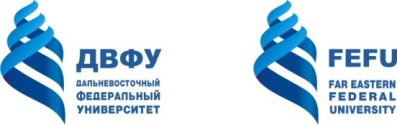 МИНИСТЕРСТВО ОБРАЗОВАНИЯ И НАУКИ РОССИЙСКОЙ ФЕДЕРАЦИИФедеральное государственное автономное образовательное учреждение высшего образования«Дальневосточный федеральный университет»(ДВФУ)ИНЖЕНЕРНАя школаРАБОЧАЯ ПРОГРАММА УЧЕБНОЙ ДИСЦИПЛИНЫ Шельфовое и прибрежное строительствоНаправление подготовки 08.04.01 Строительство магистерская программа «Шельфовое и прибрежное строительство (Offshore and Coastal Enginneering)»Форма подготовки очная курс 2 семестр 3лекции 18 час.практические занятия 36 час.  лабораторные работы не предусмотрены  в том числе с использованием МАО лек. 6 /пр. 12 /лаб. 0 час.всего часов аудиторной нагрузки 54 час.в том числе с использованием МАО 18 час.самостоятельная работа 54 час.в том числе на подготовку к экзамену 0 час.контрольные работы (количество) не предусмотреныкурсовая работа / курсовой проект не предусмотрены зачет 3 семестрэкзамен не предусмотреныРабочая программа составлена в соответствии с требованиями ОС ВО ДВФУ от 07.07.2015Рабочая программа обсуждена на заседании кафедры гидротехники, теории зданий и сооружений, протокол № 10 от «23» июня 2017 г.Заведующий (ая) кафедрой, доцент Н.Я. Цимбельман Составитель (ли): канд. техн. наук, доцент  О.А.  Сабодаш I. Рабочая программа пересмотрена на заседании кафедры: 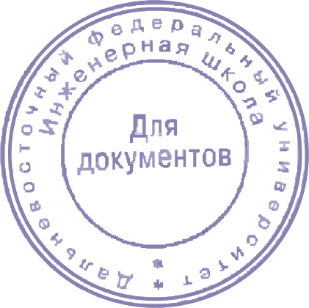 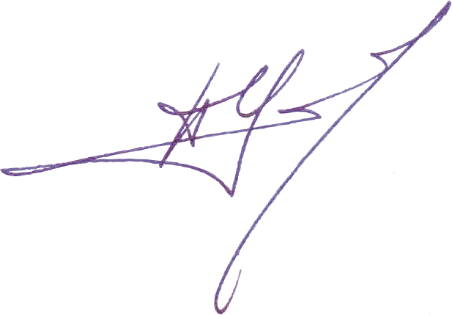 Протокол от «26» июня 2018 г. № 10Заведующий кафедрой _______________________   Н.Я. Цимбельман                                                          (подпись)                             (И.О. Фамилия)II. Рабочая программа пересмотрена на заседании кафедры: Протокол от «_____»  _________________ 20___  г.  № ______Заведующий кафедрой _______________________   __________________                                                          (подпись)                             (И.О. Фамилия)АннотацияДисциплина "Шельфовое и прибрежное строительство»  предназначена для магистрантов, обучающихся по направлению (08.04.01) Строительство, по программе подготовки "Шельфовое и прибрежное строительство"; трудоемкость дисциплины - три зачетных единицы или 108 академических часа в третьем семестре; дисциплина входит в вариативную часть обязательного цикла (Б1.В.ОД.6) учебного плана. Занятия по данной дисциплине помогут в выборе темы будущей выпускной магистерской работы, получить навыки самостоятельного анализа состояния отрасли и инновационных разработок в шельфовом и прибрежном строительстве как в России так и за рубежом, в том числе, находящихся на стадии исследований.Магистранты для изучения и понимания основных положений «Шельфовое и прибрежное строительство» должны усвоить следующие дисциплины и разделы фундаментальных наук: Физика, раздел: «Физические основы динамики сплошных сред»; Высшая математика, раздел: «Дифференциальное и интегральное исчисления»; «Теория вероятностей и математическая статистка». «Шельфовое и прибрежное строительство» проводится в 3 семестре и состоит из 54 часов аудиторных занятий и 54 часов самостоятельной работы. Промежуточный контроль осуществляется в форме зачета. Все аудиторные занятия проводятся в интерактивной форме.Дисциплина «Шельфовое и прибрежное строительство» нацелена на приобретение магистрами, обучающимися по направлению «Строительство», знаний в таких областях их профессиональной деятельности, как разработка технологий, необходимых для строительства и производства строительных материалов, изделий и конструкций шельфа и прибрежной зоны; проведения научных исследований и образовательной деятельности.Занятия по данной дисциплины помогут в выборе темы будущей выпускной магистерской работы, получить навыки самостоятельного анализа состояния строительной отрасли и инновационных разработок в шельфовом и прибрежном строительстве как в России, так и за рубежом, в том числе, находящихся на стадии исследований.Задачи:развитие творческого и аналитического мышления, расширение научного кругозора;приобретение устойчивых навыков самостоятельной работы;повышение качества усвоения изучаемых смежных дисциплин;выработка умения применять теоретические знания и современные методы научных исследований в практической деятельности строительства в прибрежной зоне на шельфе морей и океанов.Для успешного освоения тем дисциплины «Шельфовое и прибрежное строительство»  у обучающихся должны быть сформированы следующие предварительные компетенции (элементы компетенций):- способностью к абстрактному мышлению, анализу, синтезу (ОК-1);- способностью и готовностью проводить научные эксперименты с использованием современного исследовательского оборудования и приборов, оценивать результаты исследований (ОПК-11); -способностью использовать углублённые знания правовых и этических норм при оценке последствий своей профессиональной деятельности, при разработке и осуществлении социально значимых проектов (ПК-4);- способностью разрабатывать методики, планы и программы проведения научных исследований и разработок, готовить задания для исполнителей, организовывать проведение экспериментов и испытаний, анализировать и обобщать их результаты (ПК-5).В результате изучения данной дисциплины у обучающихся формируются следующие общепрофессиональные и профессиональные компетенции.Для формирования вышеуказанных компетенций в рамках дисциплины «Шельфовое и прибрежное строительство» применяются следующие методы активного/ интерактивного обучения: доклад, сообщение с применением презентационного материала; обсуждение, дискуссия, выводы по теме с применением презентационного материала; реферат.СТРУКТУРА И содержание теоретической части курса В рамках дисциплины «Шельфовое и прибрежное строительство» предусмотрены лекции в третьем семестре в объеме 18 часов.  Раздел 1. Основы океанологического режима морских акваторий (10 часов).Лекция №1. Вводная лекция. Предмет и задачи дисциплины. Первые сведения о режиме морей и океанов. Развитие исследований Мирового океана. (2 часа).Лекция №2. Возникновение и развитие ветровых волн. Классификация волн и их основные элементы. Принципы расчета ветрового волнения. Основы трохоидальной теории волн. Трансформация ветровых волн при подходе к берегу. (2 часа). Лекция №3. Общая характеристика приливных явлений. Теория приливов. Колебание уровня моря. Сгоно-нагонные явления. Течения (2 часа). Лекция №4. Классификация наносов. Принципы определения параметров движения наносов (2 часа).Лекция №5. Образование береговой черты. Типы берегов. Влияние волн и наносов на гидротехнические сооружения в береговой зоне (4 часа). Раздел 2. Основы проектирования морских портовых гидротехнических и шельфовых сооружений (8 час).Лекция №6. Общая классификация портовых и шельфовых гидротехнических сооружений (2 часа). Лекция №7. Особенности морских гидротехнических сооружений и шельфовых сооружений, условия применения различных типов (2 часа). Лекция №8. Нагрузки и воздействия на морские гидротехнические и шельфовые сооружения вертикального профиля, их сочетания. (2 часа). Лекция №9. Нагрузки и воздействия на морские гидротехнические и шельфовые сооружения откосного профиля, их сочетания. (2 часа).СТРУКТУРА И содержание ПРАКТИЧЕСКОЙ ЧАСТИ КУРСА 3 семестрПрактические занятия (36 час.)Занятие 1. Раздел 1. Роза ветров. Волноопасные направления. Статистическая обработка розы ветров. (2 час.)Выдать планы акваторий различного назначения, представить примеры расположения и обсудить достоинства и недостатки представленных примеров. Занятие в интерактивной форме – применение презентационного материала и его активное обсуждение.Занятие 2-3. Раздел 1. Волнообразующие факторы. Определение скорости ветра расчетного шторма. (4 час.)Студенты должны представить волнообразующие факторы, полученные по заданию на предыдущем занятии, обосновать принятое решение, которое следует обсудить с учетом плана акватории и розы ветров.  Занятие в интерактивной форме – применение презентационного материала и его активное обсуждение. Задание к следующей теме – определить границы глубоководной зоны для акваторий, имеющихся у студентов.Занятие 4-5. Раздел 1. Определение параметров волны в глубоководной зоне. (4 час.) Занятие в интерактивной форме – расчеты, обсуждение результатов, имеющихся у студентов в презентационной форме, дискуссия, выводы по теме.Занятие 6-7. Трансформированная волна. Определение параметров волн на мелководье (4 час.)  Занятие в интерактивной форме – расчеты, обсуждение предложенных параметров волн, имеющихся у студентов, в презентационной форме, дискуссия, выводы по теме. Занятие в интерактивной форме - изучение профессиональных программ – работа с ПК.Задание на следующее занятие – построение плана рефракции для акваторий, имеющихся у студентов.Занятие 8-9. Рефракция. Построение плана рефракции по направлениям и сечениям. (4 час.) Построение плана рефракции по направлениям и сечениям. Занятие в интерактивной форме - изучение профессиональных программ – работа с ПК. Задание к следующему занятию – выполнить анализ прибойной зоны для акваторий, имеющихся у студентов, с учетом волноопасных направлений.Занятие 10-11. Определение параметров волн в прибойной зоне. (4 час.) Занятие в интерактивной форме – обсуждение результатов расчета  волн в прибойной зоне по имеющимся у студентов акваториям, в презентационной форме, дискуссия, выводы по теме. Занятие в интерактивной форме - изучение профессиональных программ – работа с ПК.Занятие 12-13. Критическая глубина. Определение критической глубины по направлениям. (4 час.) Занятие в интерактивной форме - магистранты рассчитывают параметры волн на критической глубине, с последующим обсуждением. Занятие в интерактивной форме - изучение профессиональных программ – работа с ПК.Задание к следующему занятию – по имеющимся у студентов планам акваторий назначить расчетные сечения оградительного сооружения вертикального профиля, выбрать вид и схему вертикальной стенки оградительного сооружения, подготовить материал с помощью профессиональных графических программ.Занятие 14-15. Раздел 2. Дифракция волн. Определение волнового режима в морском порту у оградительных сооружений и у причалов в характерных точках (4 часа). Расчеты дифракции волн по имеющимся у студентов планам. Занятие в интерактивной форме - изучение профессиональных программ – работа с ПК.Задание к следующему занятию – по имеющимся у студентов видам и схемам трассировки оградительного сооружения назначить расчетные элементы оградительного сооружения в характерных сечениях для расчета в программном комплексе ABAQUS, подготовить материал с помощью эскизного чертежа и профессиональных графических программ.Занятие 16-18. Расчет напряженно-деформированного состояния элемента сооружения в программном комплексе ABAQUS (6 часов).Расчеты усилий, напряжений и деформаций элемента оградительного сооружения в программном комплексе ABAQUS. Занятие в интерактивной форме - изучение профессиональных программ – работа с ПК.УЧЕБНО-МЕТОДИЧЕСКОЕ обеспечение самостоятельной работы ОБУЧАЮЩИХСЯУчебно-методическое обеспечение самостоятельной работы обучающихся по дисциплине «Шельфовое и прибрежное строительство» представлено в Приложении 1 и включает в себя:план-график выполнения самостоятельной работы по дисциплине, в том числе примерные нормы времени на выполнение по каждому заданию;характеристика заданий для самостоятельной работы обучающихся и методические рекомендации по их выполнению;требования к представлению и оформлению результатов самостоятельной работы;критерии оценки выполнения самостоятельной работы.контроль достижения целей курса«Шельфовое и прибрежное строительство»Типовые контрольные задания, методические материалы, определяющие процедуры оценивания знаний, умений и навыков и (или) опыта деятельности, а также критерии и показатели, необходимые для оценки знаний, умений, навыков и характеризующие этапы формирования компетенций в процессе освоения образовательной программы, представлены в Приложении 2.СПИСОК УЧЕБНОЙ ЛИТЕРАТУРЫ И ИНФОРМАЦИОННО-МЕТОДИЧЕСКОЕ ОБЕСПЕЧЕНИЕ ДИСЦИПЛИНЫ«Шельфовое и прибрежное строительство»Основная литература(электронные и печатные издания)Беккер А.Т. Оградительные сооружения морских портов [Электронный ресурс] : учебное пособие / А.Т. Беккер ; Дальневосточный федеральный университет, Инженерная школа. Владивосток: Изд-во Дальневосточного федерального университета, 2014. - 240 с. - https://lib.dvfu.ru:8443/lib/item?id=chamo:814204&theme=FEFU.Georoy Lamarche, Joshu Mountjoy Suzanne Bull, Tom Hubble, Sebastian Krastel Emily Lane, Aaron Micallef, Lorena Moscardelli Christof Mueller, Ingo Pecher/ Submarine Mass Movements and their Consequences,7th International Symposium. – Springer International Publishing Switzerland, 2016. – 599 p. URL:http://basin.earth.ncu.edu.tw/Course/SeminarII/abstract2015_1/2015.12.10/Chi-Lo%20Huang/Submarine%20Mass%20Movements%20and%20their%20Consequences.pdfПринципы расчета прочности морских плавучих сооружений. Плавучие буровые установки: [учебное пособие] / В. В. Новиков, Г. П. Шемендюк ; Дальневосточный федеральный университет. Владивосток : Изд-во Дальневосточного федерального университета, 2011. 98 с. https://lib.dvfu.ru:8443/lib/item?id=chamo:674106&theme=FEFU (9 экз.)https://lib.dvfu.ru:8443/lib/item?id=chamo:814642&theme=FEFUДополнительная литература(печатные и электронные издания)An Introduction to Coastal Processes and Geomorphology Robin Davidson-Arnott. – Cambridge University Press, 2010. – 458 p.https://www.academia.edu/30784754/Introduction_to_coastal_processes_and_geomorphologyФизические и механические свойства модельного льда для исследования абразии морских нефтегазовых платформ / А. Т. Беккер, С. Г. Гомольский, О. А. Сабодаш [и др.]. Материалы конференции. – Строительство и архитектура: [Владивосток, 23-26 ноября 2010 г.] . - Владивосток, 2010, С. 177-189.https://lib.dvfu.ru:8443/lib/item?id=chamo:807795&theme=FEFUСовременное состояние проблемы деформации грунтового основания при ледовых воздействиях (обзор) [Электронный ресурс] / А. Т. Беккер, О. А. Сабодаш; Дальневосточный федеральный университет, Инженерная школа. – Владивосток: ДВФУ, 2012 – 77 с.https://lib.dvfu.ru:8443/lib/item?id=chamo:818261&theme=FEFUНормативно-правовые материалыСНиП 33-01-2003. Гидротехнические сооружения. Основные положения проектирования. – М. : Государственный комитет Российской Федерации по строительству и жилищно-коммунальному комплексу, 2004. – 28 с.СП 20.13330.2011. Нагрузки и воздействия. Актуализированная редакция СНиП 2.01.07-85*. – М. : Министерство регионального развития Российской Федерации, 2011. – 85 с.СП 38.13330.2012 Нагрузки и воздействия на гидротехнические сооружения (волновые, ледовые и от судов). Актуализированная редакция СНиП 2.06.04-82*. – М. : Минрегион России, 2013. – 116 с.Федеральный закон "О безопасности гидротехнических сооружений" от 21.07.1997 N117-ФЗ (действующая редакция, 2016) // Принят Государственной Думой 23 июня 1997 г.Федеральный закон от 27.12.2002 N184-ФЗ. «О техническом регулировании». Перечень ресурсов информационно-телекоммуникационной сети «Интернет»Научная электронная библиотека НЭБhttp://elibrary.ru/querybox.asp?scope=newquery2. Электронно-библиотечная система издательства «Лань»http://e.lanbook.com/3. ЭБС «Консультант студента»http://www.studentlibrary.ru/4. ЭБС znanium.com НИЦ «ИНФРА-М»http://znanium.com/5. Научная библиотека ДВФУ публичный онлайн каталогhttp://lib.dvfu.ru:8080/search/query?theme=FEFU6. Информационная система ЕДИНОЕ ОКНО доступа к образовательным ресурсамhttp://window.edu.ru/resource7. SCOPUS Издательство Elsevier Реферативная БД по цитированиюhttp://www.scopus.com8. База данных журналов Freedom Collection на платформе Science Direct -Издательство Elsevier Полнотекстовая БДhttp://www.sciencedirect.com9. Электронная библиотека диссертаций РГБ, Российская государственная библиотека Полнотекстовая БД Универсальнаяhttp://diss.rsl.ru 10. Стандарты по категориям: https://www.astm.org/Standards/category_index.html11. Список стандартов UOP: https://www.astm.org/DATABASE.CART/U.html 12. Chesley J. Posey, Richard Silvester. Offshore structures// Nature Publishing Group,2011 http://lib.dvfu.ru:8080/search/query?term_1=Offshore&theme=FEFU 13. Offshore Safety Management [Electronic resource] / Sutton Ian. William Andrew Publishing, 2012 http://www.sciencedirect.com/science/book/9781437735246 14. Dynamics of Offshore Structures / ed. by James F. Wilson, Bruce J. Muga, Lymon C. Reese2nd ed. Hoboken, New Jersey : John Wiley & Sons, Inc., 2003. XV, 325 p.(доступен только в читальном зале НБ ДВФУ) 15. «Приразломное» // ГАЗПРОМ БУРЕНИЕ : [Электронный ресурс] /http:// www.burgaz.ru/activities/projects/prirazlomnoe/ 16. «Сахалин-2» // ГАЗПРОМ : [Электронный ресурс] / http://www.gazprom.r u/about/production/projects/lng/sakhalin2/ 17. A Guide to the Project Management Body of Knowledge (PMBOK® Guide)—Fifth Edition - http://www.pmi.org/PMBOK-Guide-and-Standards/pmbok-guide.aspx  18.Kulluk // Marine Exchange of Alaska : [Электронный ресурс] /http://www. mxak.org/community/kulluk/kullukmore.html 19. Береговая инфраструктура // ГАЗПРОМ НЕФТЬ : [Электронный ресурс] /http://shelf-neft.gazprom.ru/about/working/beregovaya-infrastruktura/ Перечень информационных технологий и программного обеспеченияВебинар – оформление строительных чертежей в системе ЕСКДhttp://www.youtube.com/watch?v=UyI_hnnZeR0Профессиональные программы  (имеются на кафедре):1. Программный пакет ANSYS2. Программный пакет Lira3. Программный пакет SCAD4. Программный пакет ABAQUSМЕТОДИЧЕСКИЕ УКАЗАНИЯ ПО ОСВОЕНИЮ ДИСЦИПЛИНЫИзучение лекционного материала, практических занятий и самостоятельной работы студентов направлено на углубленное изучение дисциплины «Шельфовое и прибрежное строительство», получение необходимых компетенций, позволяющих осуществлять вариантное проектирование сооружений в прибрежной зоне морей и океанов. В лекционном материале изложены принципы проектирования шельфовых и портовых сооружений, их значение в хозяйственной деятельности человека. Рассматривается принципиальный подход к влиянию волнения, наносов и льда на прибрежную зону морей и океанов.На практических занятиях студенты реализуют принципы решения задач, полученных на лекциях. Прорабатывают варианты защиты береговой черты от волнения, получают навыки графического построения элементов трансформации волн на мелководной и прибойной зоне, углубленно изучают профессиональные программы расчетов на ПК. Лекции должны проходить в мультимедийных аудиториях (Е-810, Е-811, Е-814). Практические занятия в компьютерном классе с мультимедийным оборудованием (Е-708). Студенты могут приносить на занятия свои ноутбуки и соответствующие гаджеты.На первом занятии студенты получают планы акваторий, во время занятия у студентов формируется представление о правильном размещении береговой черты, изобат и типов берегов. В конце занятия студенты получают задание для самостоятельной работы и подготовке к следующему занятию. Аналогично проходят все остальные практические занятия, во II разделе подробно указано каждое задание для самостоятельной работы и программа работы на занятии. Временной график самостоятельной работы студента по данной дисциплине приведен в Приложении 1.Практически на каждом занятии студенту предлагается сделать сообщение и представить презентацию, в которых он обосновывает принятые им решения при защите береговой черты от волнения, наносов и льда. Также в конце занятия выделяется время на доклад по соответствующей теме реферата, приуроченной к теме практического занятия. Другие студенты задают вопросы, делают комментарии, замечания, предложения. Оцениваются знания как докладчика, так и оппонентов. Таким образом происходит контроль самостоятельной работы студента с использованием активных/интерактивных методов обучения. Это мотивирует студентов проявлять высокую активность, более глубоко и широко изучать предложенные вопросы, а не замыкаться на собственном задании. Выступления студентов формируют навыки профессионального мышления, закрепляют профессиональную лексику, учат отстаивать принятые решения или соглашаться с лучшими предложениями. Если студент не подготовил презентацию и сообщение к текущему занятию, то он может перенести их на следующее, но представляемый материал должен содержать информацию как предыдущего занятия, так и текущего. Наилучшая рекомендация студента – это подготовка к каждому занятию, что будет соответствовать плану выполнения работы, выдерживать технологию изучения дисциплины. В процессе обучения формируется рейтинг студентов, позволяющий дать оценку их знаний и представить в промежуточной аттестации. Кроме занятий предусмотрены еженедельные консультации ведущего преподавателя, с помощью которых студент может разрешить проблемы, возникшие у него при подготовке к текущему занятию или в процессе проектирования защиты береговой черты от факторов окружающей среды.Студенты получают по дисциплине в электронном виде:Конспект лекций по дисциплине;Программу практических занятий;Полное собрание свода правил (СП), необходимых при расчетах защиты береговой черты и сооружений, находящихся в этой зоне;Полное собрание СНиПов, необходимых при расчетах защиты береговой черты и сооружений, находящихся в этой зоне;Справочную, учебную и научную литературу, необходимую при расчетах защиты береговой черты и сооружений, находящихся в этой зоне;Студент пользуется электронной базой библиотеки ДВФУ, кафедры и ведущего преподавателя.В случае, если студент не набрал достаточно баллов в рейтинге, или его не устраивает оценка, которую он получил в результате систематической работы, то он готовиться к экзамену по вопросам, которые охватывают объем знаний, предусмотренных дисциплиной «Шельфовое и прибрежное строительство». К экзамену студент может быть допущен, если у него выполнены все задания по практическим занятиям. мАТЕРИАЛЬНО-ТЕХНИЧЕСКОЕ ОБЕСПЕЧЕНИЕ ДИСЦИПЛИНЫ«Шельфовое и прибрежное строительство»Лекционные и практические занятия проводятся в нижеуказанных аудиториях, оснащенных необходимым оборудованием для проведения учебного процесса.В целях обеспечения специальных условий обучения инвалидов и лиц с ограниченными возможностями здоровья в ДВФУ все здания оборудованы пандусами, лифтами, подъемниками, специализированными местами, оснащенными туалетными комнатами, табличками информационно-навигационной поддержки.Приложение 1МИНИСТЕРСТВО ОБРАЗОВАНИЯ И НАУКИ РОССИЙСКОЙ ФЕДЕРАЦИИФедеральное государственное автономное образовательное учреждение высшего образования«Дальневосточный федеральный университет»(ДВФУ)Инженерная школаУЧЕБНО-МЕТОДИЧЕСКОЕ обеспечение самостоятельной работы ОБУЧАЮЩИХСЯпо дисциплине «Шельфовое и прибрежное строительство»  Направление подготовки 08.04.01 Строительство магистерская программа «Шельфовое и прибрежное строительство»Форма подготовки очнаяВладивосток2017План-график выполнения самостоятельной работы по дисциплине	Характеристика заданий для самостоятельной работы обучающихся и методические рекомендации по их выполнению:Задания №№1, 2 – носят ознакомительный характер с понятием «береговая черта», оптимальным выбором акватории и территории, которые студенты получают на первой неделе занятий. Задания №№ 3, 4 – изучение воздействия волн на берега, составление программы расчета волнения по нормам проектирования, представление результатов расчетов.Задания №№ 5,6,7 – используя нормы проектирования, выполнить графическую часть работы по оценке защищенности портовой акватории от волнения.Задание №№ 8,9,10,11– выполнить анализ природных условий и технологических требований по сооружению на континентальном шельфе. Задание №№, 12,13 – подготовка презентации доклада по темам особенностей проектирования сооружений в прибрежной и шельфовой зоне морей и океанов, в том числе в замерзающих морях.Требования к представлению и оформлению результатов самостоятельной работы:Расчетная часть работы должна содержать обоснование выбранной методики расчета, основные расчетные зависимости со ссылками на источники, алгоритм расчета (не зависимо от того, какая программа расчета была использована), результаты расчета в табличной форме и выводы о соответствии СП. Работа должна быть оформлена в виде фрагмента пояснительной записки. По результатам расчета должны быть подготовлены презентации.Графическая часть работы должна быть выполнена в виде эскиза либо в профессиональной программе и содержать графическую часть проекта по защите береговой черты от неблагоприятных факторов окружающей среды, а также оценке защищенности портовой инфраструктуры в береговой зоне морей и океанов. Работа представляется для всеобщего обсуждения мультимедийно, затем после замечаний и предложений, полученных в ходе обсуждения, вносятся исправления, работа должна соответствовать требованиям ГОСТов. Графическая часть распечатывается на листах формата А3-А2. По всем частям работы должны быть подготовлены презентации, которые представлялись студентами при обсуждении на занятиях.Полностью завершенная работа представляется к защите пояснительной запиской, презентацией и графической частью на листе формата А2-А3.	Критерии оценки выполнения самостоятельной работы:На 14 занятиях студентам предоставлена возможность сделать сообщение и презентовать выполненную работу, это оценивается баллами от 1 до 3. Оценивается активность студентов при обсуждении представленных работ баллами от 1 до 2. На последних двух занятиях происходит публичная защита работ, допущенных к защите. На защите допускается всем задавать вопросы, касающиеся не только записки, но и нормативных документов и теоретической части курса. Качество выполненной работы оценивается следующим образом:Пояснительная записка - максимальное число баллов – 40;Графическая часть - максимальное число баллов – 40;Ответы на вопросы - максимальное число баллов – 20;100-90 баллов – соответствуют оценке «отлично»89 -70 баллов – соответствуют оценке «хорошо»69-60 баллов – соответствуют оценке «удовлетворительно»Образцы титульных листов к практическим занятиям и самостоятельной работе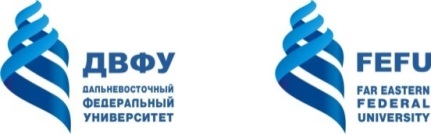 MINISTRY OF EDUCATION AND SCIENCE OF THE RUSSIAN FEDERATION Federal State Autonomous Educational Institutionof Higher Education «Far Eastern Federal University»master of gr. М3219-е       _________________________ ___«______» ________________ 201___ ._________________________________(signature)Supervised by associate professor Olga A. Sabodash«______» ________________ 201____ _________________________________(passed / didn’t pass & signature)Vladivostok – 201__MINISTRY OF EDUCATION AND SCIENCE OF THE RUSSIAN FEDERATION Federal State Autonomous Educational Institutionof Higher Education «Far Eastern Federal University»master of gr. М3219-е       _____________________________ «______» ________________ 201___._________________________________(signature)Supervised by associate professor Olga A. Sabodash  «______» ________________ 201____________________________________(passed / didn’t pass & signature)Vladivostok – 201__Приложение 2МИНИСТЕРСТВО ОБРАЗОВАНИЯ И НАУКИ РОССИЙСКОЙ ФЕДЕРАЦИИФедеральное государственное автономное образовательное учреждение высшего образования«Дальневосточный федеральный университет»(ДВФУ)ИНЖЕНЕРНАЯ ШКОЛАФОНД ОЦЕНОЧНЫХ СРЕДСТВ по дисциплине «Шельфовое и прибрежное строительство»  Направление подготовки 08.04.01 Строительство магистерская программа «Шельфовое и прибрежное строительство»Форма подготовки очнаяВладивосток201___Перечень оценочных средств (ОС), используемый при изучении дисциплины «Шельфовое и прибрежное строительство».  УО-3, УО-4 –Доклад или  сообщение в презентационной форме, дискуссия, полемика, диспут, дебаты.Темы докладов, сообщений:Общие представления о шельфе, береговой зоне, нагрузках и воздействиях.Особенности проектирования  защиты береговой черты от волнения.  Трансформация волн на мелководье.Трассировка оградительных сооружений и защищенность портовой акватории от волнения за головами молов и у причалов. Выбор конструкции берегозащитного сооружения размеров и конструкции сооружения, компоновка и его статический расчет.Расчет волноотбойных стенок, бун и волноломов.Расчет сооружений откосного типа в виде набросок и со сплошным покрытием.Проектирование и расчет искусственного песчаного пляжа.Анализ природных условий и технологических требований по сооружению на континентальном шельфе.Расчет внешних нагрузок на сооружение (ветровые, волновые, ледовые), его устойчивости и прочности отдельных элементов.Особенности расчета волновых и ледовых нагрузок на вертикальные сооруженияЗащита береговых сооружений и береговой черты от цунамиПодготовить обсуждение систем защиты береговой черты от неблагоприятных факторов окружающей среды.Подготовить обсуждение особенностей проектирования береговых сооружений в арктических условиях ПР-4 -  Рефераты.Темы рефератов (на английском языке) :Flooding and sea level rise. Sea level rise and coastal erosion. Risk assessment and mitigation/prevention strategiesInfrastructure of the offshore zone such as ports and harbours. Design optimizationType of coasts. Coastal morphology: analysis, modelling and predictionCoastal defense structures: marine structures and breakwaters structures (construction types, basic principles, loading, design and construction)Long-term trend and extreme events. Tsunami & SafetyCoastal hydrodynamics: wave and tidal statistics. Coastal hydrodynamics: wave mechanics, wave and current forces. Wave propagation and transformation. Nearshore waves Arctic continental offshore zone: review. Arctic offshore petroleum resourcesWave-current-structure-soil interactionsSediment transport, Coastal erosion. Shoreline changesInnovative/hybrid (coastal protection/wave energy utilization) technologies. Eco-friendly development strategiesCoastal pollution. Coastal zone managementCoastal structures: types and functionsGeometrical design of coastal structuresThe most up-to-date technical advances on the design and construction of coastal structures and sea defenses GIS solutions for offshore and coastal engineeringCoastal hydrodynamics: Wave and tidal statistics. Statistical analysis of environmental dataLong-term trend and extreme events. Tsunami & SafetyState of Offshore Structure Development and Design ChallengesSocioeconomic and Environmental Risk in Coastal and Ocean EngineeringUtilization of the coastal areaCoastal management, risk assessment and mitigationCoastal Project Planning and Design. Design of Coastal Project ElementsПР-9, ПР-12, ПР-13  Проект  - включает расчетно-графическую работу Темы  индивидуальных  заданий, имеющих расчетно-графическую часть:Расчет элементов волн в глубоководной зонеРасчет элементов волн в мелководной зонеРасчет элементов волн в прибойной зонеЗапроектировать трассу оградительных сооружений Построить план рефракции (эскизный либо с использованием программы AUTOCAD). Построить план дифракции (эскизный либо с использованием программы AUTOCAD). Выполнить оценку защищенности портовой акватории от волнения.Выполнить расчеты напряженно-деформированного состояния элемента оградительного сооружения в программном комплексе ABAQUSВопросы для промежуточной аттестации – зачет в устной форме по тестовым  вопросам (на английском языке)Analysis of natural conditions and technological requirements for construction on the continental shelf.The role of the continental shelf in national economic activity.Current, seiches and their impact on the coastal zone.Arctic shelf: features of designing structures.Groins and breakwaters: calculation and design.Interaction of the coastal zone with hydrometeorological factors.Tsunamis and their impact on the coast.The impact of ice on coastal structures.Impacts of sediments on the coastal zone.Excitement in the shallow waters of the shelf.The choice of the structure of the bank protection structure, the layout and its static calculation.Calculate the vertical structure. Peculiarities of calculation of wave and ice loads on vertical structures.Reserves of hydrocarbons and other minerals on the shelf.To design a line of protective structuresOverview of modern offshore structures.Determining the size and construction of the structure.Design a diffraction and refraction plan using the AUTOCAD program. To assess the protection of the port water area from excitement.Surf and shallow water areas.Design and calculation of an artificial sandy beach.Calculation of external loads on the structure (wind, wave, ice), its stability and strength of individual elements.Calculation of wave walls, buns and breakwaters.Calculation of sloping structures in the form of a sketch and with a continuous coating.Calculation of wave elements in the deep water zone.Calculation of wave elements in shallow and surf zones.Tracing of fencing structures and evaluation of security.Паспорт фонда оценочных средств по дисциплине «Шельфовое и прибрежное строительство», практические занятия      (наименование дисциплины, вид практики)контроль достижения целей курса«Шельфовое и прибрежное строительство»При проведении текущей и промежуточной аттестации для студентов-инвалидов и лиц с ограниченными возможностями здоровья обеспечивается соблюдение следующих общих требований:- пользование необходимыми обучающимся инвалидам техническими средствами при прохождении текущей и промежуточной итоговой аттестации с учетом их индивидуальных особенностей;- обеспечение возможности беспрепятственного доступа обучающихся инвалидов в аудитории, туалетные и другие помещения, а также их пребывания в указанных помещениях (наличие пандусов, поручней, расширенных дверных проемов, лифтов, при отсутствии лифтов аудитория должна располагаться на первом этаже, наличие специальных кресел и других приспособлений).- форма проведения текущей и промежуточной аттестации для студентов-инвалидов и лиц с ограниченными возможностями здоровья устанавливается с учетом индивидуальных психофизических особенностей (устно, письменно на бумажном носителе, письменно на компьютере, в форме тестирования и т.п.).Содержание методических рекомендаций, определяющих процедуры оценивания результатов освоения дисциплины (практики) «Шельфовое и прибрежное строительство»Текущая аттестация студентов. Текущая аттестация студентов по дисциплине «Шельфовое и прибрежное строительство» проводится в соответствии с локальными нормативными актами ДВФУ и является обязательной.Текущая аттестация по дисциплине «Шельфовое и прибрежное строительство» проводится в форме контрольных мероприятий: доклад в презентационной форме, обсуждение результатов расчета, доклад в презентационной форме, дискуссия, представление работы на ПК с использованием профессиональных программ, по оцениванию фактических результатов обучения студентов и осуществляется ведущим преподавателем. Объектами оценивания выступают:- учебная дисциплина (активность на занятиях, своевременность выполнения различных видов заданий, посещаемость всех видов занятий по аттестуемой дисциплине) - оценивается баллами в плане –рейтинге дисциплины;- степень усвоения теоретических знаний – оценивается по докладам в презентационной форме, дискуссии;    - уровень овладения практическими умениями и навыками по всем видам учебной работы - оценивается по докладам в презентационной форме, дискуссиям, выводам по теме, обсуждением результатов расчета;- результаты самостоятельной работы оцениваются по представлению работы на ПК с использованием профессиональных программ. Промежуточная аттестация студентов. Промежуточная аттестация студентов по дисциплине «Шельфовое и прибрежное строительство» проводится в соответствии с локальными нормативными актами ДВФУ и является обязательной. Промежуточной аттестацией предусмотрен зачет по дисциплине в форме ответов на вопросы в устной форме. Перечень вопросов для промежуточной аттестация студентов по дисциплине «Шельфовое и прибрежное строительство» (на английском языке)Analysis of natural conditions and technological requirements for construction on the continental shelf.The role of the continental shelf in national economic activity.Current, seiches and their impact on the coastal zone.Arctic shelf: features of designing structures.Groins and breakwaters: calculation and design.Interaction of the coastal zone with hydrometeorological factors.Tsunamis and their impact on the coast.The impact of ice on coastal structures.Impacts of sediments on the coastal zone.Excitement in the shallow waters of the shelf.The choice of the structure of the bank protection structure, the layout and its static calculation.Calculate the vertical structure. Peculiarities of calculation of wave and ice loads on vertical structures.Reserves of hydrocarbons and other minerals on the shelf.To design a line of protective structuresOverview of modern offshore structures.Determining the size and construction of the structure.Design a diffraction and refraction plan using the AUTOCAD program. To assess the protection of the port water area from excitement.Surf and shallow water areas.Design and calculation of an artificial sandy beach.Calculation of external loads on the structure (wind, wave, ice), its stability and strength of individual elements.Calculation of wave walls, buns and breakwaters.Calculation of sloping structures in the form of a sketch and with a continuous coating.Calculation of wave elements in the deep water zone.Calculation of wave elements in shallow and surf zones.Tracing of fencing structures and evaluation of security.Критерии выставления оценки студенту на зачете по дисциплине «Шельфовое и прибрежное строительство»ПР-9, ПР-12, ПР-13 – Проект, включает расчетно-графическую работу.Темы индивидуальных заданий, имеющих расчетно-графическую часть:Расчет элементов волн в глубоководной зонеРасчет элементов волн в мелководной зонеРасчет элементов волн в прибойной зонеЗапроектировать трассу оградительных сооружений Построить план рефракции (эскизный либо с использованием программы AUTOCAD). Построить план дифракции (эскизный либо с использованием программы AUTOCAD). Выполнить оценку защищенности портовой акватории от волнения.Выполнить расчеты напряженно-деформированного состояния элемента оградительного сооружения в программном комплексе ABAQUSКритерии оценки:100-61 баллов выставляется студенту, если продемонстрировано знание и владение навыками самостоятельной проектно-исследовательской работы по теме исследования; методами и приемами анализа различных программ расчета морских гидротехнических сооружений, применяемых на практике. Работа выполнена в соответствии с СП, СНиП и ГОСТ. Фактических ошибок нет.60-50 баллов - выставляется студенту, если проектно-исследовательской работа представляет собой скопированный материал, не соответствующий теме задания без должного анализа используемого алгоритма расчета. Допущено три или более трех ошибок, работоспособность запроектированных сооружений вызывает сомнение.  Темы рефератов, докладов, сообщенийпо дисциплине «Шельфовое и прибрежное строительство»УО-3,  УО-4 –Доклад или  сообщение в презентационной форме, дискуссия, полемика, диспут, дебаты.Темы докладов, сообщений:Общие представления о шельфе, береговой зоне, нагрузках и воздействиях.Особенности проектирования  защиты береговой черты от волнения.  Трансформация волн на мелководье.Трассировка оградительных сооружений и защищенность портовой акватории от волнения за головами молов и у причалов. Выбор конструкции берегозащитного сооружения размеров и конструкции сооружения, компоновка и его статический расчет.Расчет волноотбойных стенок, бун и волноломов.Расчет сооружений откосного типа в виде набросок и со сплошным покрытием.Проектирование и расчет искусственного песчаного пляжа.Анализ природных условий и технологических требований по сооружению на континентальном шельфе.Расчет внешних нагрузок на сооружение (ветровые, волновые, ледовые), его устойчивости и прочности отдельных элементов.Особенности расчета волновых и ледовых нагрузок на вертикальные сооруженияЗащита береговых сооружений и береговой черты от цунамиПодготовить обсуждение систем защиты береговой черты от неблагоприятных факторов окружающей среды.Подготовить обсуждение  особенностей проектирования береговых сооружений в арктических условиях ПР-4 -  Рефераты.Темы рефератов (на английском языке) :Flooding and sea level rise. Risk assessment and mitigation/prevention strategiesInfrastructure of the offshore zone such as ports and harbours. Design optimizationType of coasts. Coastal morphology: analysis, modelling and predictionCoastal defense structures: Marine Structures and breakwaters structures (construction types, basic principles, loading, design and construction)Long-term trend and extreme events. Tsunami & SafetyCoastal hydrodynamics: wave and tidal statistics. Coastal hydrodynamics: wave mechanics, wave and current forces. Wave propagation and transformation. Nearshore waves Arctic Continental offshore zone: Review. Arctic Offshore Petroleum ResourcesWave-current-structure-soil interactionsSediment transport, Coastal erosion. Shoreline changesInnovative/hybrid (coastal protection/wave energy utilization) technologies. Eco-friendly development strategiesCoastal pollution. Coastal zone managementCoastal structures: types and functionsGeometrical design of coastal structuresThe most up-to-date technical advances on the design and construction of coastal structures and sea defenses GIS solutions for offshore and coastal engineeringStatistical analysis of ocean waves and other environmental dataLong-term trend and extreme events. Tsunami & SafetyКритерии оценки   доклада или реферата, сообщения  выполненных в форме презентаций:100-61 баллов выставляется студенту, если продемонстрировано знание и владение навыками самостоятельной проектно-исследовательской работы по теме исследования; методами и приемами анализа различных программ расчета морских гидротехнических сооружений, применяемых на практике. Работа выполнена в соответствии с СП, СНиП и ГОСТ. Фактических ошибок нет.60-50 баллов - выставляется студенту, если проектно-исследовательской работа представляет собой скопированный материал, не соответствующий теме задания без должного анализа используемого алгоритма расчета. Допущено три или более трех ошибок, работоспособность запроектированных сооружений вызывает сомнение.Критерии оценки презентации доклада:Составитель ________________________ О.А. Сабодаш     12.09.201__ г.Приложение 3МИНИСТЕРСТВО ОБРАЗОВАНИЯ И НАУКИ РОССИЙСКОЙ ФЕДЕРАЦИИФедеральное государственное автономное образовательное учреждение высшего образования«Дальневосточный федеральный университет»(ДВФУ)Название Школы (ФИЛИАЛА)МЕТОДИЧЕСКИЕ УКАЗАНИЯ по дисциплине «Шельфовое и прибрежное строительство»  Направление подготовки 08.04.01 Строительство магистерская программа «Шельфовое и прибрежное строительство»Форма подготовки очнаяВладивосток201___«СОГЛАСОВАНО»«УТВЕРЖДАЮ»Руководитель ОП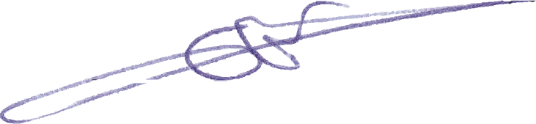 Заведующий кафедройГидротехники, теории зданий и сооружений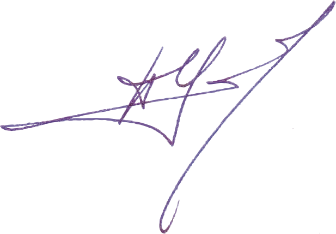 _____________ Беккер А.Т.______________  Цимбельман Н.Я.«23» июня 2017 г.«23» июня 2017 г.Код и формулировка компетенцииЭтапы формирования компетенцииЭтапы формирования компетенцииОПК-3 - способностью использовать на практике навыки и умения в организации научно-исследовательских и научно-производственных работ, в управлении коллективом, влиять на формирование целей команды, воздействовать на её социально-психологический климат в нужном для достижения цели направлении, оценивать качество результатов деятельности, способностью к активной социальной мобильностиЗнаетсовременные и перспективные пути решения проблем направления; методические основы инженерного проектирования технических объектов на шельфе и в прибрежной зонеОПК-3 - способностью использовать на практике навыки и умения в организации научно-исследовательских и научно-производственных работ, в управлении коллективом, влиять на формирование целей команды, воздействовать на её социально-психологический климат в нужном для достижения цели направлении, оценивать качество результатов деятельности, способностью к активной социальной мобильностиУмеетвыбирать оптимальные пути решения производственных проблем в соответствии с    профилем подготовки, планировать проводить теоретические и экспериментальные научные исследования принимать решения в области шельфового и прибрежного строительстваОПК-3 - способностью использовать на практике навыки и умения в организации научно-исследовательских и научно-производственных работ, в управлении коллективом, влиять на формирование целей команды, воздействовать на её социально-психологический климат в нужном для достижения цели направлении, оценивать качество результатов деятельности, способностью к активной социальной мобильностиВладеетнавыками в организации научно-исследовательских и научно-производственных работ в профессиональной сфере деятельности; навыками в управлении коллективом ОПК-8 -способностью демонстрировать навыки работы в научном коллективе, способностью порождать новые идеи (креативность)Знаетосновные законы естественнонаучных дисциплин в профессиональной деятельности, методы математического анализа и математического (компьютерного) моделирования, теоретического и экспериментального исследования ОПК-8 -способностью демонстрировать навыки работы в научном коллективе, способностью порождать новые идеи (креативность)Умеетвыявить естественнонаучную сущность проблем, возникающих в ходе профессиональной деятельности, привлечь их для решения соответствующий физико-математический аппарат ОПК-8 -способностью демонстрировать навыки работы в научном коллективе, способностью порождать новые идеи (креативность)Владеетэффективными правилами, методами и средствами сбора, обмена, хранения и обработки информации, навыками работы с компьютером как средством управления информациейОПК-12-способностью оформлять, представлять и докладывать результаты выполненной работыЗнаетнормативную базу в области инженерных изысканий; методы создания и  анализа моделей, позволяющих прогнозировать свойства и поведение объектов профессиональной деятельности ОПК-12-способностью оформлять, представлять и докладывать результаты выполненной работыУмеетиспользовать нормативные документы в профессиональной деятельностиОПК-12-способностью оформлять, представлять и докладывать результаты выполненной работыВладеетспособностью осуществлять поиск,   обработку и анализ информации из различных источников и баз данных, представлять ее в требуемом формате.  ПК-3-обладанием знаниями методов проектирования и мониторинга зданий и сооружений, их конструктивных элементов, включая методы расчетного обоснования, в том числе с использованием универсальных и специализированных программно-вычислительных комплексов, и систем автоматизированного проектированияЗнаетнормативную базу в области инженерных изысканий на шельфе, принципов проектирования портовой и шельфовой инфраструктуры;ПК-3-обладанием знаниями методов проектирования и мониторинга зданий и сооружений, их конструктивных элементов, включая методы расчетного обоснования, в том числе с использованием универсальных и специализированных программно-вычислительных комплексов, и систем автоматизированного проектированияУмеетпроводить предварительное технико-экономическое обоснование проектных решений, разрабатывать проектную и рабочую техническую документацию, оформлять законченные проектно-конструкторские работы.ПК-3-обладанием знаниями методов проектирования и мониторинга зданий и сооружений, их конструктивных элементов, включая методы расчетного обоснования, в том числе с использованием универсальных и специализированных программно-вычислительных комплексов, и систем автоматизированного проектированияВладеетспособностью использовать универсальные и специализированные программно-вычислительные комплексы, и системы автоматизированного проектирования.ПК-5- способностью разрабатывать методики, планы и программы проведения научных исследований и разработок, готовить задания для исполнителей, организовывать проведение экспериментов и испытаний, анализировать и обобщать их результаты (ПК-5)Знаетметодики расчетов и проектирования сооружений прибрежной и шельфовой инфраструктуры и их конструктивных элементовУмеетработать с профессиональными программами для расчетов (ANSYS, ABAQUS, LIRA, SCAD) и графических работ.Владееттехнологией проектирования сооружений на шельфе и сооружений для добычи, хранения, переработки и транспортировки углеводородных и других ресурсов на шельфе; методами защиты береговой зоны от неблагоприятных воздействий окружающей среды№п/пКонтролируемые модули/ разделы / темы дисциплиныКоды и этапы формирования компетенций Коды и этапы формирования компетенций Оценочные средства - наименованиеОценочные средства - наименование№п/пКонтролируемые модули/ разделы / темы дисциплиныКоды и этапы формирования компетенций Коды и этапы формирования компетенций текущий контрольпромежуточная аттестация1Основы океанологического режима морских акваторий ОПК-8основные законы естественнонаучных дисциплин в профессиональной деятельности, методы математического анализа и математического (компьютерного) моделирования, теоретического и экспериментального исследованияУО-3, УО-4зачетВопросы 1-4, 6-11, 131Основы океанологического режима морских акваторий ОПК-8выявить естественнонаучную сущность проблем, возникающих в ходе профессиональной деятельности, привлечь их для решения соответствующий физико-математический аппаратПР-9  зачетВопросы 1-4, 6-11, 131Основы океанологического режима морских акваторий ОПК-8эффективными правилами, методами и средствами сбора, обмена, хранения и обработки информации, навыками работы с компьютером как средством управления информациейПР-4, ПР-12зачетВопросы 1-4, 6-11, 131Основы океанологического режима морских акваторий ПК-3нормативную базу в области инженерных изысканий на шельфе, принципов проектирования портовой и шельфовой инфраструктурыУО-3, УО-4зачетВопросы 1-4, 6-11, 131Основы океанологического режима морских акваторий ПК-3проводить предварительное технико-экономическое обоснование проектных решений, разрабатывать проектную и рабочую техническую документацию, оформлять законченные проектно-конструкторские работы.УО-3, УО-4зачетВопросы 1-4, 6-11, 131Основы океанологического режима морских акваторий ПК-3способностью использовать универсальные и специализированные программно-вычислительные комплексы, и системы автоматизированного проектирования.ПР-9зачетВопросы 1-4, 6-11, 132Основы расчета волнового режима акваторийОПК-3современные и перспективные пути решения проблем направления; методические основы инженерного проектирования технических объектов на шельфе и в прибрежной зонеПР-4, ПР-12  зачетВопросы 17-18, 21-252Основы расчета волнового режима акваторийОПК-3выбирать оптимальные пути решения производственных проблем в соответствии с    профилем подготовки, планировать проводить теоретические и экспериментальные научные исследования принимать решения в области шельфового и прибрежного строительстваПР-4, ПР-12зачетВопросы 17-18, 21-252Основы расчета волнового режима акваторийОПК-3навыками в организации научно-исследовательских и научно-производственных работ в профессиональной сфере деятельности; навыками в управлении коллективомПР-12, ПР-13зачетВопросы 17-18, 21-252Основы расчета волнового режима акваторийОПК-12 нормативную базу в области инженерных изысканий; методы создания и  анализа моделей, позволяющих прогнозировать свойства и поведение объектов профессиональной деятельности; УО-3, УО-4 зачетВопросы 17-18, 21-252Основы расчета волнового режима акваторийОПК-12 использовать нормативные документы в профессиональной деятельностиПР-12зачетВопросы 17-18, 21-252Основы расчета волнового режима акваторийОПК-12 способностью осуществлять поиск,   обработку и анализ информации из различных источников и баз данных, представлять ее в требуемом формате.  ПР-4, ПР-12, ПР-13зачетВопросы 17-18, 21-253Основы проектирования портовых и шельфовых гидротехнических сооруженийОПК-3современные и перспективные пути решения проблем направления; методические основы инженерного проектирования технических объектов на шельфе и в прибрежной зонеУО-3, УО-4зачетВопросы 5,12,14-15,19-203Основы проектирования портовых и шельфовых гидротехнических сооруженийОПК-3выбирать оптимальные пути решения производственных проблем в соответствии с    профилем подготовки, планировать проводить теоретические и экспериментальные научные исследования принимать решения в области шельфового и прибрежного строительстваПР-4, ПР-9  зачетВопросызачетВопросы 5,12,14-15,19-203Основы проектирования портовых и шельфовых гидротехнических сооруженийОПК-3навыками в организации научно-исследовательских и научно-производственных работ в профессиональной сфере деятельности; навыками в управлении коллективомПР-12зачетВопросы 5,12,14-15,19-203Основы проектирования портовых и шельфовых гидротехнических сооруженийПК-5методики расчетов и проектирования сооружений прибрежной и шельфовой инфраструктуры и их конструктивных элементовУО-3, УО-4зачетВопросы 5,12,14-15,19-203Основы проектирования портовых и шельфовых гидротехнических сооруженийПК-5работать с профессиональными программами для расчетов (ANSYS, ABAQUS, LIRA, SCAD) и графических работ.ПР-9, ПР-12зачетВопросы 5,12,14-15,19-203Основы проектирования портовых и шельфовых гидротехнических сооруженийПК-5технологией проектирования сооружений на шельфе и сооружений для добычи, хранения, переработки и транспортировки углеводородных и других ресурсов на шельфе; способами защиты береговой зоны от неблагоприятных воздействий окружающей средыПР-4, ПР-9, ПР-12зачетВопросы 5,12,14-15,19-204Основы расчета напряженно-деформированного состояния элемента сооружения в программном комплексе ABAQUSПК-3нормативную базу в области инженерных изысканий на шельфе, принципов проектирования портовой и шельфовой инфраструктурыУО-3, УО-4зачетВопросы16,21,224Основы расчета напряженно-деформированного состояния элемента сооружения в программном комплексе ABAQUSПК-3проводить предварительное технико-экономическое обоснование проектных решений, разрабатывать проектную и рабочую техническую документацию, оформлять законченные проектно-конструкторские работыПР-9, ПР-12зачетВопросы16,21,224Основы расчета напряженно-деформированного состояния элемента сооружения в программном комплексе ABAQUSПК-3способностью использовать универсальные и специализированные программно-вычислительные комплексы, и системы автоматизированного проектированияПР-12, ПР-13зачетВопросы16,21,224Основы расчета напряженно-деформированного состояния элемента сооружения в программном комплексе ABAQUSПК-5методики расчетов и проектирования сооружений прибрежной и шельфовой инфраструктуры и их конструктивных элементовПР-12, ПР-13зачетВопросы16,21,224Основы расчета напряженно-деформированного состояния элемента сооружения в программном комплексе ABAQUSПК-5работать с профессиональными программами для расчетов (ANSYS, ABAQUS, LIRA, SCAD) и графических работ.ПР-12, ПР-13зачетВопросы16,21,22ПК-5технологией проектирования сооружений на шельфе и сооружений для добычи, хранения, переработки и транспортировки углеводородных и других ресурсов на шельфе; способами защиты береговой зоны от неблагоприятных воздействий окружающей средыПР-4, ПР-9зачетВопросы16,21,22Наименование оборудованных помещений и помещений для самостоятельной работыПеречень основного оборудованияПриморский край, г. Владивосток, Фрунзенский р-н, Русский Остров, ул. Аякс п., д. 10, корп. Е, Этаж 8, ауд. Е809Мультимедийная аудитория на 50 посадочных мест.Учебная мебель на 50 мест, Место преподавателя (стол, стул). Экран с электроприводом 236*147 см  Trim  Screen Line (1 шт.); Проектор DLP, 3000 ANSI Lm, WXGA 1280x800, 2000:1  EW330U Mitsubishi (1 шт.); Подсистема специализированных креплений оборудования CORSA-2007 Tuarex; Подсистема видеокоммутации: матричный коммутатор DVI  DXP 44 DVI Pro Extron; удлинитель DVI по витой паре  DVI 201 Tx/Rx Extron; Подсистема аудиокоммутации и звукоусиления; акустическая система для потолочного монтажа SI 3CT LP Extron; цифровой аудиопроцессор  DMP 44 LC Extron; расширение для контроллера управления  IPL T CR48.Доска ученическая двусторонняя магнитная, для письма мелом и маркером 1 шт.Приморский край, г. Владивосток, Фрунзенский р-н, Русский Остров, ул. Аякс п., д. 10, корп. L, Этаж 3, ауд. L353Учебная мебель на 18 рабочих мест, Место преподавателя (стол, стул), компьютер преподавателя - персональный компьютер CS GRATTAGE M COM J8044 с монитором Acer V226HQLB;Телевизор LG M-4716 CG – 1 шт.; 9 персональных компьютеров CS GRATTAGE M COM J8044 с мониторами Acer V226HQLB для студентов;Приморский край, г. Владивосток, Фрунзенский р-н г. , Русский Остров, ул. Аякс, п, д. 10, кор. A (Лит. П), Этаж 10, каб.A1002Читальный зал естественных и технических наук:Моноблок Lenovo C360G-i34164G500UDK – 58 шт.Интегрированный сенсорный дисплей Polymedia FlipBox  Копир-принтер-цветной сканер в e-mail с 4 лотками Xerox WorkCentre 5330 (WC5330C)Полноцветный копир-принтер-сканер  Xerox  WorkCentre 7530 (WC7530CPS)Рабочие места для людей с ограниченными возможностями здоровья оснащены дисплеями и принтерами Брайля; оборудованы: портативными устройствами для чтения плоскопечатных текстов, сканирующими и читающими машинами видеоувелечителем с возможностью регуляции цветовых спектров; увеличивающими электронными лупами и ультразвуковыми маркировщикамиПриморский край, г. Владивосток, Фрунзенский р-н г. , Русский Остров, ул. Аякс, п, д. 10, кор. A (Лит. П), Этаж 10, каб.A1042Читальный зал периодических изданий:Моноблок Lenovo C360G-i34164G500UDK – 5 шт.Копир-принтер-цветной сканер в e-mail с 4 лотками Xerox WorkCentre 5330 (WC5330CПриморский край, г. Владивосток, Фрунзенский р-н г. , ул. Алеутская, д. 65б, Этаж 2, зл.203Универсальный читальный зал:Многофункциональное устройство (МФУ)Моноблок Lenovo C360G-i34164G500UDKПерсональные системы для читальных залов терминала – 12 шт.Рабочее место для медиа-зала НР dc7700 – 2 шт.Персональные системы для медиа-зала в комплекте - 7 шт.Приморский край, г. Владивосток, Фрунзенский р-н г. , ул. Алеутская, д. 65б, Этаж 3, зл.303Читальный зал редких изданий:Персональные системы для читальных залов терминала- 6шт.Проектор ЭкранПриморский край, г. Владивосток, Фрунзенский р-н г. , ул. Алеутская, д. 65б, Этаж 3, зл.411Зал доступа к электронным ресурсам:Персональные системы для читальных залов терминала – 15 шт.№п/пДата/сроки выполненияВид самостоятельной работыПримерные нормы времени на выпол-нениеФорма контроля12 неделиК 3-ей недели Определить масштаб розы ветров и скорость ветра расчетного шторма. Сформировать понимание обеспеченности и повторяемости расчетного шторма.4 часаобсуждение предложенных схем, имеющихся у студентов, доклад в презентационной форме, дискуссия, выводы по теме. 21 неделяК 4-ой неделиПредложить варианты расчета волн в глубоководной зоне. Сформировать понимание обеспеченности волн в системе, а также обеспеченность параметров окружающей среды4 часаобсуждение понимания обеспеченности, повторяемости, их влияния на расчет сооружений, доклад в презентационной форме, дискуссия, выводы по теме32 неделиК 6-ой неделиОсобенности проектирования защиты береговой черты от волнения.  Выполнить расчет трансформации волн в системе.4часаобсуждение результатов расчета  трансформации волн, доклад в презентационной форме, дискуссия, выводы по теме. 41 неделяК 8-ой неделиВыполнить расчеты трансформированных волн в прибойной зоне береговой черты4 часамагистранты готовят сообщения по теме, доклад с презентациями, с последующим обсуждением.51 неделяК 9-ой неделиРассчитать трассу оградительных сооружений и оценить защищенность портовой акватории от волнения за головами молов и у причалов.4 часаПредставление работы на ПК с использованием профессиональных программ. 62 неделиК 10-ой неделиПостроить план дифракции и рефракции с использованием программы AUTOCAD. Выполнить оценку защищенности портовой акватории от волнения.4 часаобсуждение методик выбора оценки защищенности портовой акватории от волнения, доклад в презентационной форме, дискуссия, выбор оптимального решения, выводы по теме. 81 неделяК 12-ой неделиАнализ природных условий и технологических требований по сооружению.Определение размеров и конструкции сооружения.2часадоклад в презентационной форме, обсуждение, дискуссия, выводы по теме.91 неделяК 13-ой неделиВыполнить расчеты напряженно-деформированного состояния элемента в программном комплексе ABAQUS8 часадоклад в презентационной форме, обсуждение, дискуссия, выводы по теме.102 неделиК 15-ой неделиВыполнить расчеты напряженно-деформированного состояния элемента в программном комплексе ABAQUS8часаобсуждение  схем расчета, доклад  в презентационной форме, дискуссия, выводы по теме.111 неделяК 16-ой неделиАнализ расчетов напряженно-деформированного состояния элемента в программном комплексе ABAQUS8часаобсуждение  схем расчета, доклад  в презентационной форме, дискуссия, выводы по теме.121 неделяК 17-ой неделиПодготовить обсуждение систем защиты береговой черты от неблагоприятных факторов окружающей среды2часаобсуждение систем защиты, доклад  в презентационной форме, дискуссия, выводы по теме.131 неделяК 18-ой неделиПодготовить обсуждение  особенностей проектирования береговых сооружений в арктических условиях, презентационной форме, дискуссия, выводы по теме.2часаобсуждение  систем          ОВК, доклад  в презентационной форме, дискуссия, выводы по теме.ИТОГО54часаSCHOOL OF ENGINEERINGDepartment Offshore and Structural MechanicsCOURSE PRACTICAL WORKDETERMINATION OF WAVE ELEMENTS ON WATER AREASby discipline “Offshore  and Coastal Engineering”08.04.01 - Construction«Offshore and Coastal Engineering»SCHOOL OF ENGINEERINGDepartment Offshore and Structural MechanicsCOURSE PRACTICAL WORKTOPIC: Exploitation and maintenance of offshore and coastal oil and gas structures on Russian Continental shelfby discipline “Offshore  and Coastal Engineering”08.04.01 - Construction«Offshore and Coastal Engineering»Код и формулировка компетенцииЭтапы формирования компетенцииЭтапы формирования компетенцииОПК-3 - способностью использовать на практике навыки и умения в организации научно-исследовательских и научно-производственных работ, в управлении коллективом, влиять на формирование целей команды, воздействовать на её социально-психологический климат в нужном для достижения цели направлении, оценивать качество результатов деятельности, способностью к активной социальной мобильностиЗнаетсовременные и перспективные пути решения проблем направления; методические основы инженерного проектирования технических объектов на шельфе и в прибрежной зонеОПК-3 - способностью использовать на практике навыки и умения в организации научно-исследовательских и научно-производственных работ, в управлении коллективом, влиять на формирование целей команды, воздействовать на её социально-психологический климат в нужном для достижения цели направлении, оценивать качество результатов деятельности, способностью к активной социальной мобильностиУмеетвыбирать оптимальные пути решения производственных проблем в соответствии с    профилем подготовки, планировать проводить теоретические и экспериментальные научные исследования принимать решения в области шельфового и прибрежного строительстваОПК-3 - способностью использовать на практике навыки и умения в организации научно-исследовательских и научно-производственных работ, в управлении коллективом, влиять на формирование целей команды, воздействовать на её социально-психологический климат в нужном для достижения цели направлении, оценивать качество результатов деятельности, способностью к активной социальной мобильностиВладеетнавыками в организации научно-исследовательских и научно-производственных работ в профессиональной сфере деятельности; навыками в управлении коллективом ОПК-8 -способностью демонстрировать навыки работы в научном коллективе, способностью порождать новые идеи (креативность)Знаетосновные законы естественнонаучных дисциплин в профессиональной деятельности, методы математического анализа и математического (компьютерного) моделирования, теоретического и экспериментального исследования ОПК-8 -способностью демонстрировать навыки работы в научном коллективе, способностью порождать новые идеи (креативность)Умеетвыявить естественнонаучную сущность проблем, возникающих в ходе профессиональной деятельности, привлечь их для решения соответствующий физико-математический аппарат ОПК-8 -способностью демонстрировать навыки работы в научном коллективе, способностью порождать новые идеи (креативность)Владеетэффективными правилами, методами и средствами сбора, обмена, хранения и обработки информации, навыками работы с компьютером как средством управления информациейОПК-12-способностью оформлять, представлять и докладывать результаты выполненной работыЗнаетнормативную базу в области инженерных изысканий; методы создания и  анализа моделей, позволяющих прогнозировать свойства и поведение объектов профессиональной деятельностиОПК-12-способностью оформлять, представлять и докладывать результаты выполненной работыУмеетиспользовать нормативные документы в профессиональной деятельностиОПК-12-способностью оформлять, представлять и докладывать результаты выполненной работыВладеетспособностью осуществлять поиск,   обработку и анализ информации из различных источников и баз данных, представлять ее в требуемом формате.  ПК-3-обладанием знаниями методов проектирования и мониторинга зданий и сооружений, их конструктивных элементов, включая методы расчетного обоснования, в том числе с использованием универсальных и специализированных программно-вычислительных комплексов, и систем автоматизированного проектированияЗнаетнормативную базу в области инженерных изысканий на шельфе, принципов проектирования портовой и шельфовой инфраструктурыПК-3-обладанием знаниями методов проектирования и мониторинга зданий и сооружений, их конструктивных элементов, включая методы расчетного обоснования, в том числе с использованием универсальных и специализированных программно-вычислительных комплексов, и систем автоматизированного проектированияУмеетпроводить предварительное технико-экономическое обоснование проектных решений, разрабатывать проектную и рабочую техническую документацию, оформлять законченные проектно-конструкторские работы.ПК-3-обладанием знаниями методов проектирования и мониторинга зданий и сооружений, их конструктивных элементов, включая методы расчетного обоснования, в том числе с использованием универсальных и специализированных программно-вычислительных комплексов, и систем автоматизированного проектированияВладеетспособностью использовать универсальные и специализированные программно-вычислительные комплексы, и системы автоматизированного проектирования.ПК-5- способностью разрабатывать методики, планы и программы проведения научных исследований и разработок, готовить задания для исполнителей, организовывать проведение экспериментов и испытаний, анализировать и обобщать их результаты (ПК-5)Знаетметодики расчетов и проектирования сооружений прибрежной и шельфовой инфраструктуры и их конструктивных элементовУмеетработать с профессиональными программами для расчетов (ANSYS, ABAQUS, LIRA, SCAD) и графических работ.Владееттехнологией проектирования сооружений на шельфе и сооружений для добычи, хранения, переработки и транспортировки углеводородных и других ресурсов на шельфе; методами защиты береговой зоны от неблагоприятных воздействий окружающей среды№п/пКонтролируемые модули/ разделы / темы дисциплиныКоды и этапы формирования компетенций Коды и этапы формирования компетенций Оценочные средства - наименованиеОценочные средства - наименование№п/пКонтролируемые модули/ разделы / темы дисциплиныКоды и этапы формирования компетенций Коды и этапы формирования компетенций текущий контрольпромежуточная аттестация1Основы океанологического режима морских акваторий ОПК-8основные законы естественнонаучных дисциплин в профессиональной деятельности, методы математического анализа и математического (компьютерного) моделирования, теоретического и экспериментального исследованияУО-3, УО-4зачетВопросы 1-4, 6-11, 131Основы океанологического режима морских акваторий ОПК-8выявить естественнонаучную сущность проблем, возникающих в ходе профессиональной деятельности, привлечь их для решения соответствующий физико-математический аппаратПР-9  зачетВопросы 1-4, 6-11, 131Основы океанологического режима морских акваторий ОПК-8эффективными правилами, методами и средствами сбора, обмена, хранения и обработки информации, навыками работы с компьютером как средством управления информациейПР-4, ПР-12зачетВопросы 1-4, 6-11, 131Основы океанологического режима морских акваторий ПК-3нормативную базу в области инженерных изысканий на шельфе, принципов проектирования портовой и шельфовой инфраструктурыУО-3, УО-4зачетВопросы 1-4, 6-11, 131Основы океанологического режима морских акваторий ПК-3проводить предварительное технико-экономическое обоснование проектных решений, разрабатывать проектную и рабочую техническую документацию, оформлять законченные проектно-конструкторские работы.УО-3, УО-4зачетВопросы 1-4, 6-11, 131Основы океанологического режима морских акваторий ПК-3способностью использовать универсальные и специализированные программно-вычислительные комплексы, и системы автоматизированного проектирования.ПР-9зачетВопросы 1-4, 6-11, 132Основы расчета волнового режима акваторийОПК-3современные и перспективные пути решения проблем направления; методические основы инженерного проектирования технических объектов на шельфе и в прибрежной зонеПР-4, ПР-12  зачетВопросы 17-18, 21-252Основы расчета волнового режима акваторийОПК-3выбирать оптимальные пути решения производственных проблем в соответствии с    профилем подготовки, планировать проводить теоретические и экспериментальные научные исследования принимать решения в области шельфового и прибрежного строительстваПР-4, ПР-12зачетВопросы 17-18, 21-252Основы расчета волнового режима акваторийОПК-3навыками в организации научно-исследовательских и научно-производственных работ в профессиональной сфере деятельности; навыками в управлении коллективомПР-12, ПР-13зачетВопросы 17-18, 21-252Основы расчета волнового режима акваторийОПК-12 нормативную базу в области инженерных изысканий; методы создания и  анализа моделей, позволяющих прогнозировать свойства и поведение объектов профессиональной деятельности; УО-3, УО-4 зачетВопросы 17-18, 21-252Основы расчета волнового режима акваторийОПК-12 использовать нормативные документы в профессиональной деятельностиПР-12зачетВопросы 17-18, 21-252Основы расчета волнового режима акваторийОПК-12 способностью осуществлять поиск,   обработку и анализ информации из различных источников и баз данных, представлять ее в требуемом формате.  ПР-4, ПР-12, ПР-13зачетВопросы 17-18, 21-253Основы проектирования портовых и шельфовых гидротехнических сооруженийОПК-3современные и перспективные пути решения проблем направления; методические основы инженерного проектирования технических объектов на шельфе и в прибрежной зонеУО-3, УО-4зачетВопросы 5,12,14-15,19-203Основы проектирования портовых и шельфовых гидротехнических сооруженийОПК-3выбирать оптимальные пути решения производственных проблем в соответствии с    профилем подготовки, планировать проводить теоретические и экспериментальные научные исследования принимать решения в области шельфового и прибрежного строительстваПР-4, ПР-9  зачетВопросызачетВопросы 5,12,14-15,19-203Основы проектирования портовых и шельфовых гидротехнических сооруженийОПК-3навыками в организации научно-исследовательских и научно-производственных работ в профессиональной сфере деятельности; навыками в управлении коллективомПР-12зачетВопросы 5,12,14-15,19-203Основы проектирования портовых и шельфовых гидротехнических сооруженийПК-5методики расчетов и проектирования сооружений прибрежной и шельфовой инфраструктуры и их конструктивных элементовУО-3, УО-4зачетВопросы 5,12,14-15,19-203Основы проектирования портовых и шельфовых гидротехнических сооруженийПК-5работать с профессиональными программами для расчетов (ANSYS, ABAQUS, LIRA, SCAD) и графических работ.ПР-9, ПР-12зачетВопросы 5,12,14-15,19-203Основы проектирования портовых и шельфовых гидротехнических сооруженийПК-5технологией проектирования сооружений на шельфе и сооружений для добычи, хранения, переработки и транспортировки углеводородных и других ресурсов на шельфе; способами защиты береговой зоны от неблагоприятных воздействий окружающей средыПР-4, ПР-9, ПР-12зачетВопросы 5,12,14-15,19-204Основы расчета напряженно-деформированного состояния элемента сооружения в программном комплексе ABAQUSПК-3нормативную базу в области инженерных изысканий на шельфе, принципов проектирования портовой и шельфовой инфраструктурыУО-3, УО-4зачетВопросы16,21,224Основы расчета напряженно-деформированного состояния элемента сооружения в программном комплексе ABAQUSПК-3проводить предварительное технико-экономическое обоснование проектных решений, разрабатывать проектную и рабочую техническую документацию, оформлять законченные проектно-конструкторские работыПР-9, ПР-12зачетВопросы16,21,224Основы расчета напряженно-деформированного состояния элемента сооружения в программном комплексе ABAQUSПК-3способностью использовать универсальные и специализированные программно-вычислительные комплексы, и системы автоматизированного проектированияПР-12, ПР-13зачетВопросы16,21,224Основы расчета напряженно-деформированного состояния элемента сооружения в программном комплексе ABAQUSПК-5методики расчетов и проектирования сооружений прибрежной и шельфовой инфраструктуры и их конструктивных элементовПР-12, ПР-13зачетВопросы16,21,224Основы расчета напряженно-деформированного состояния элемента сооружения в программном комплексе ABAQUSПК-5работать с профессиональными программами для расчетов (ANSYS, ABAQUS, LIRA, SCAD) и графических работ.ПР-12, ПР-13зачетВопросы16,21,22ПК-5технологией проектирования сооружений на шельфе и сооружений для добычи, хранения, переработки и транспортировки углеводородных и других ресурсов на шельфе; способами защиты береговой зоны от неблагоприятных воздействий окружающей средыПР-4, ПР-9зачетВопросы16,21,22Баллы (рейтинговой оценки)Зачет(стандартныйТребования к сформированным компетенциям100-61«зачтено»Оценка «зачтено» выставляется студенту, если он твердо знает материал, грамотно и по существу излагает его, не допуская существенных неточностей в ответе на вопрос, правильно применяет теоретические положения при решении практических вопросов и задач, владеет необходимыми навыками и приемами их выполнения. 60-50«неудовлетворительно» («незачтено»)Оценка «неудовлетворительно» («незачтено») выставляется студенту, который не знает значительной части программного материала, допускает существенные ошибки, неуверенно, с большими затруднениями выполняет практические работы. Как правило, оценка «неудовлетворительно» ставится студентам, которые не могут продолжить обучение без дополнительных занятий по соответствующей дисциплине.Оценка50-60 баллов (неудовлетворительно)61-75 баллов(удовлетворительно)76-85 баллов(хорошо)86-100 баллов(отлично)КритерииСодержание критериевСодержание критериевСодержание критериевСодержание критериевРаскрытие проблемыПроблема не раскрыта. Отсутствуют выводыПроблема раскрыта не полностью. Выводы не сделаны и/или выводы не обоснованыПроблема раскрыта. Проведен анализ проблемы без привлечения дополнительной литературы. Не все выводы сделаны и/или обоснованыПроблема раскрыта полностью. Проведен анализ проблемы с привлечением дополнительной литературы. Выводы обоснованыПредставлениеПредставляемая информация логически не связана. Не использованы профессиональные терминыПредставляемая информация не систематизирована и/или не последовательна. использовано 1-2 профессиональных терминаПредставляемая информация не систематизирована и последовательна. Использовано более 2 профессиональных терминовПредставляемая информация  систематизирована, последовательна и логически связана. Использовано более 5 профессиональных терминовОформлениеНе использованы технологии Power Point. Больше 4 ошибок в представляемой информацииИспользованы технологии Power Point частично. 3-4 ошибки в представляемой информацииИспользованы технологии Power Point. Не более 2 ошибок в представляемой информацииШироко использованы технологии (Power Point и др.). Отсутствуют ошибки в представляемой информацииОтветы на вопросыНет ответов на вопросыТолько ответы на элементарные вопросыОтветы на вопросы полные и/или частично полныеОтветы на вопросы полные, с привидением примеров и/или пояснений